Matematika eredmények, 2022 2023Matematika OKTV
24. helyezés: Süveges Márton (12.a)
Felkészítő tanára: Török CsabaArany Dániel Országos Matematikai Tanulóverseny (kis OKTV)A Haladók II. kategóriájában3. helyezett lett Árvay Mátyás (10.b),10. helyezett Őri Zsombor (10.c),11. helyezett Mocsáry András (10.c) osztályos tanulónk!Okleveleiket, díjaikat a Rényi Alfréd Matematikai Kutatóintézetben kapták meg.Felkészítői tanáraik: Ellenriederné Molnár Éva és Valaczka Ágnes A Kezdők II. kategóriájában 22. helyezett lett Kovács Márton (9.c)27. helyezett Vincze Marcell (9.a) 35. helyezett Vigh Nóra (9.a) osztályos tanulónkFelkészítő tanáraik: Antalné Rakonczás Éva és Valaczka ÁgnesKalmár László Matematikaverseny országos döntő
5. évfolyam13. helyezett Kiss Tekla (5.b)
Felkészítő tanára: Antalné Rakonczás Éva 7. évfolyam5. helyezett Gincsai Gábor (7.a)
Felkészítő tanára: Rimóczi AnnaVarga Tamás Matematikaverseny, országos döntőGincsai Gábor (7.a)  2. helyezést ért el.
Felkészítő tanára:  Rimóczi AnnaNemzetközi Kenguru Matematikaverseny 7. évfolyam
3. helyezett: Gincsai Gábor (7.a)
12. helyezett: Halbritter Ádám (7.b)
Felkészítő tanáraik: Rimóczi Anna és Gerencsér Borbála10. évfolyam
5. helyezett: Őri Zsombor (10.c)
5. helyezett: Árvay Mátyás (10.b)
10. helyezett: Mocsáry András (10.c)
Felkészítő tanáraik: Valaczka Ágnes és Ellenriederné Molnár Éva11. évfolyam
11. helyezett: Pelcz Antal (11.d)
Felkészítő tanára: Rimóczi AnnaRimóczi Anna tanárnő eredményes felkészítő munkájáért tanári díjat kapott!Bolyai Matematika Csapatverseny országos döntőAz Arany Ászok csapat ezüstérmet szerzett.Csapattagok: Árvay Mátyás (10.b), Mocsáry András (10.c), Őri Zsombor (10.c), Szatmári András (10.c)(A csapat 6 év alatt 2 arany, 2 ezüst és 2 bronz érmet szerzett.)Zrínyi Ilona Matematikaverseny országos döntő7. évfolyam17. helyezett lett: Gincsai Gábor (7.a)felkészítő tanára: Rimóczi Anna 10. évfolyam10. helyezett: Őri Zsombor (10.c)
felkészítő tanára: Valaczka ÁgnesMedve Szabadtéri Matematikaverseny országos döntő5-6. évfolyam18. lett a Verses Abigél, Graf Emese, Klicsu András alkotta csapat (5.a)
Felkészítő tanár: Antalné Rakonczás Éva)Katolikus iskolák Dugonics András Matematikaverseny országos döntő5. évfolyam2. helyezett lett Klicsu András (5.a)Felkészítő tanára: Antalné Rakonczás Éva10. helyezett: Börcsök Rozália (5.a)Felkészítő tanára: Antalné Rakonczás Éva7. évfolyam1. helyezett: Gincsai Gábor (7.a)Felkészítő tanára: Rimóczi Anna8. helyezett: Fegyverneki Borbála (7.a)Felkészítő tanára: Jeneiné Horváth Kinga8. évfolyam7. helyezett: Steffler Vince (8.c)Felkészítő tanára: Csombó EmeseKatolikus Középiskolák Matematika Versenyének országos döntő9. évfolyam1. helyezett: Kovács Márton (9.c)Felkészítő tanárai: Valaczka Ágnes és Antalné Rakonczás Éva10. évfolyam2. helyezett: Mocsáry András (10.c)Felkészítő tanára: Valaczka Ágnes5. helyezett: Peller Dániel (10.a)Felkészítő tanára: Matolcsy Erzsébet7. helyezett: Őri Zsombor (10.c) Felkészítő tanára: Valaczka Ágnes8. helyezett: Szatmári András (10.c)Felkészítő tanára: Valaczka Ágnes11. évfolyam5. helyezett: Pelcz AntalFelkészítő tanára: Rimóczi Anna12. évfolyam9. helyezett Rozsondai ÖrsFelkészítő tanára: Antalné Rakonczás Éva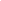 ----------------------------------------------------------------------------------------Bolyai Matematikai Csapatverseny — területi forduló9. évfolyam2. helyezett lett a „Nemmondommeg” csapat A csapat tagjai: Bata Máté, Koppány Lenke (9.b), Kovács Márton, Simó Katinka (9.c)Felkészítő tanáraik: Antalné Rakonczás Éva, Török Csaba és Valaczka Ágnes10. évfolyam2. helyezett lett az „Arany Ászok” csapat, és továbbjutott az  országos döntőbe. A csapat tagjai: Árvay Mátyás (10.b), Mocsáry András, Őri Zsombor, Szatmári András (10.c)Felkészítő tanáraik: Ellenriederné Molnár Éva és Valaczka Ágnes11. évfolyam6. helyezett lett az Úgyis szabadbölcsészek leszünk csapatA csapat tagjai: Andrásfalvy Klára, Farkas Csanád, Heltovics Lilla, Pelcz Antal.Felkészítő tanáruk: Rimóczi AnnaBolyai Matematika Csapatverseny, megyei döntő
5. osztályA Pingvinek csapat 1. helyezést ért el. A csapat tagjai: Börcsök Rozi, Verses Abigél, Görbicz Mór, Jamniczky Benedek (5.a)
Felkészítő tanáruk: Antalné Rakonczás Éva
7. osztályA Csíra Csirkék csapat 1. helyezést ért el. A csapat tagjai Gincsai Gábor, Jókai Tibor, Mátyássy Lázár, Süveges Salamon (7.a)
Felkészítő tanáraik: Rimóczi Anna, Jeneiné Horváth Kinga

A Kockás füzet csapat 3. helyezést ért el. A csapat tagjai: Nikovits Dorottya, Prohászka Borbála, Rácz Valéria, Pozsonyi Zselyke (7.a)
Felkészítő tanáruk: Jeneiné Horváth Kinga8. osztályA Ríz Ottó csapat 2. helyezést ért el. A csapat tagjai: Steffler Vince, Szigetvári Demeter, Szabó Csanád, Nagy Zsombor Balázs (8.c)
Felkészítő tanáruk: Csombó Emese 
A Matek az Orient Expresszen csapat 3. helyezést ért el. A csapat tagjai: Csáky-Semsey Ilka, Tombor Veronika, Kiss-Zichler Luca, Kovács Miklós (8.c)
Felkészítő tanáruk: Csombó Emese
Zrínyi Ilona Matematikaverseny — vármegyei fordulóAz országos döntőbe a következő diákok jutottak:6. osztály Nagy-Mélykúti Anna 7. helyezettFelkészítő tanára: Török Csaba7. osztály Gincsai Gábor bronzéremFelkészítő tanára: Rimóczi Anna8. osztály Szigetvári Demeter bronzéremFelkészítő tanára: Csombó Emese10. osztály Mocsáry András aranyérem, Őri Zsombor ezüstérem, Szatmári András 4. helyezettFelkészítő tanáruk: Valaczka ÁgnesA csapatversenyben 1. helyezettek lettek a 10. évfolyamosok között:Szatmári András, Őri Zsombor, Mocsáry AndrásDíjazottak lettek még:5. osztály Klicsu AndrásFelkészítő tanára: Antalné Rakonczás Éva7. osztály Mátyássy LázárFelkészítő tanára: Jeneiné Horváth KingaPászti SámuelFelkészítő tanára: Rauscherné Horváth Gyöngy8. osztály Rádics BotondFelkészítő tanára: Gerencsér BorbálaSemsei LillaFelkészítő tanára: Ellenriederné Molnár ÉvaSipos DánielFelkészítő tanára: Kőszeghyné Keresztes Éva11. osztály Pelcz Antal bronzéremFelkészítő tanára: Rimóczi AnnaKalmár László Matematikaverseny — megyei forduló5. évfolyamKiss Tekla 28. helyezésFelkészítő tanára: Antalné Rakonczás Éva  7. évfolyamGincsai Gábor 7. helyezésFelkészítő tanára: Rimóczi Anna